STUDENT A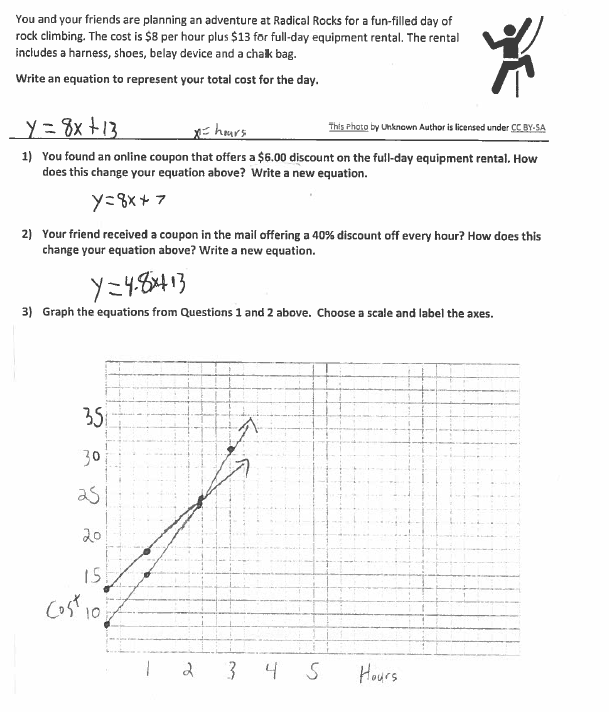 STUDENT A Continued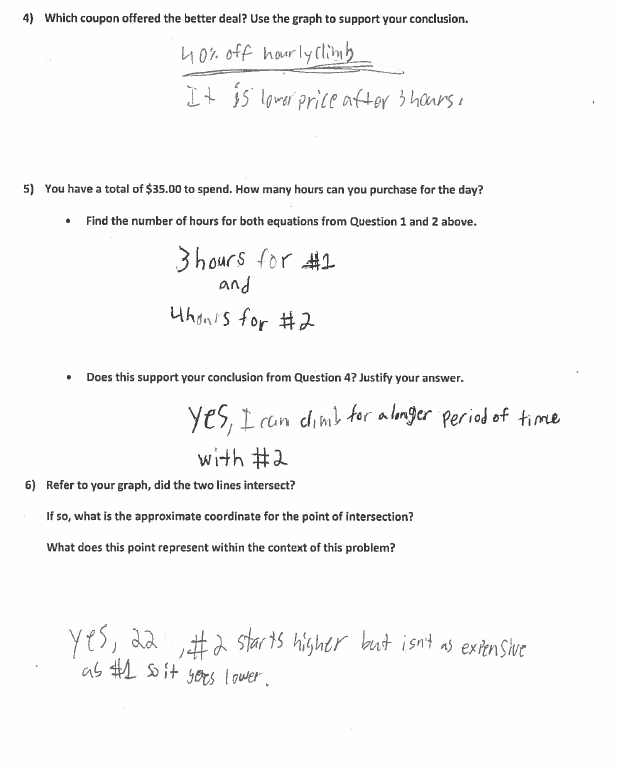 STUDENT B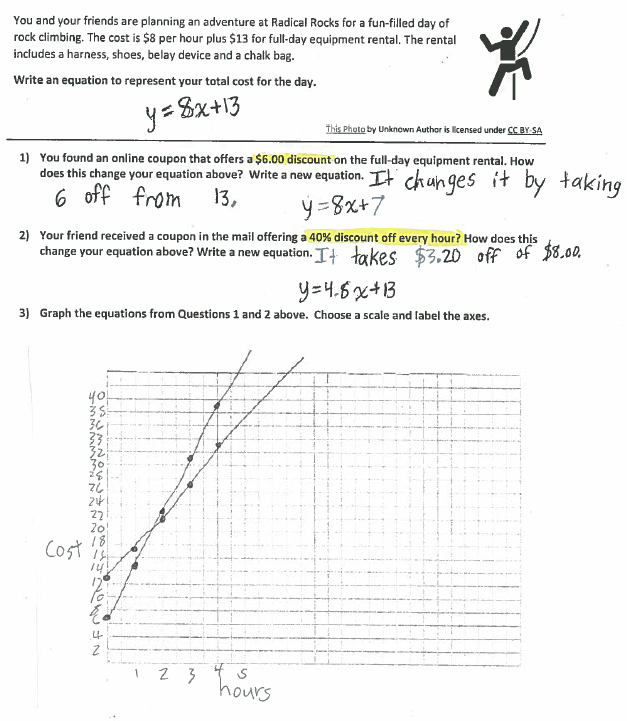 STUDENT B Continued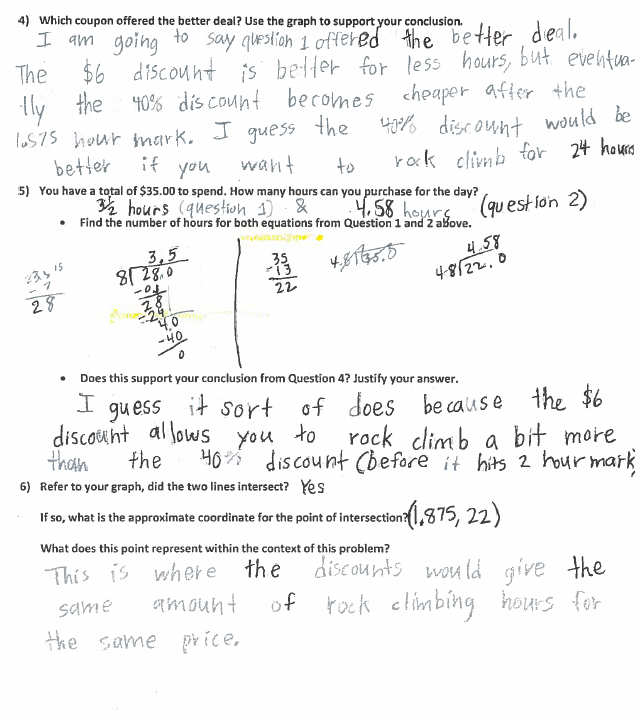 STUDENT C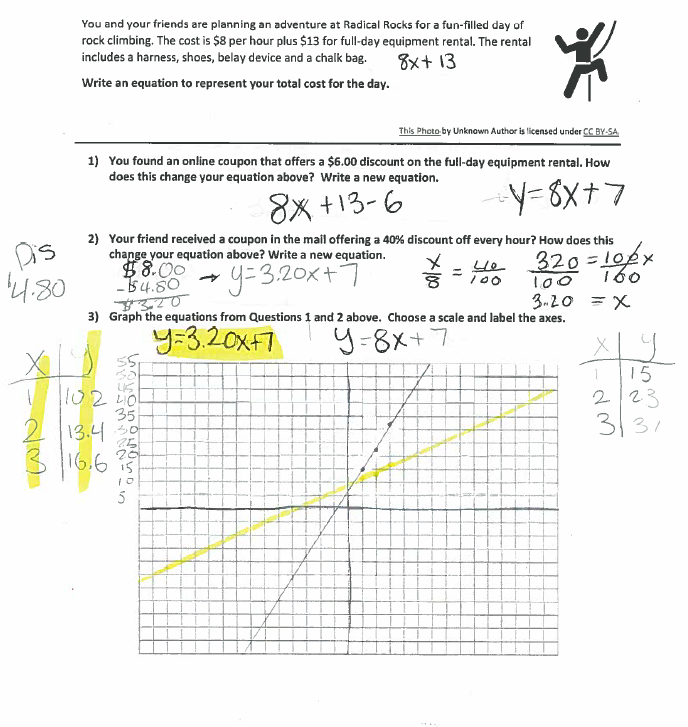 STUDENT C Continued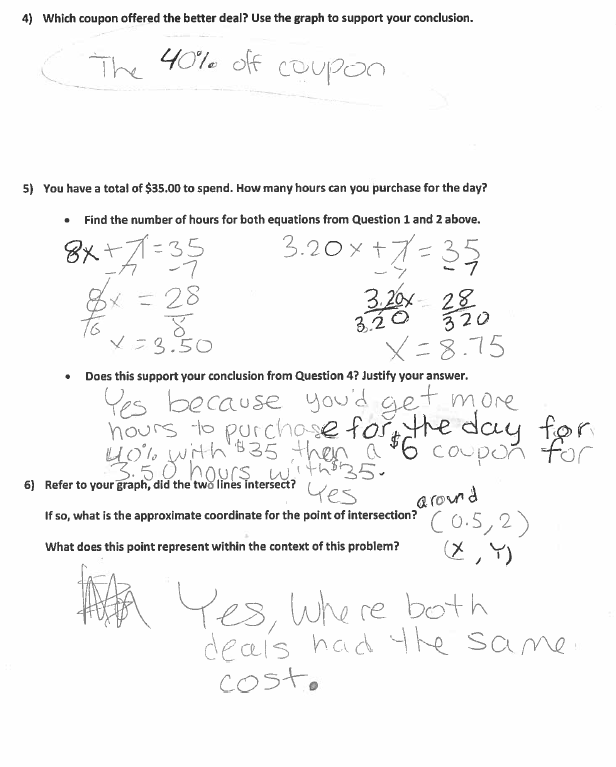 STUDENT D 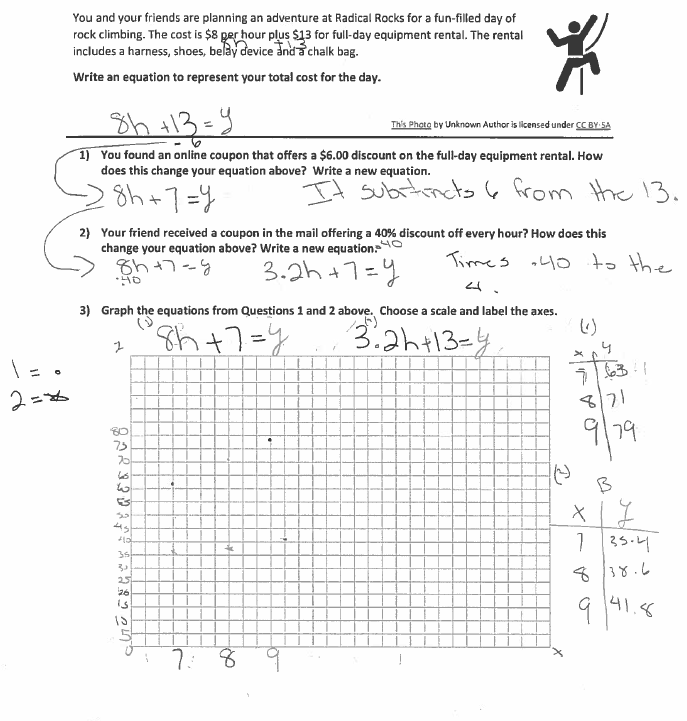 STUDENT D Continued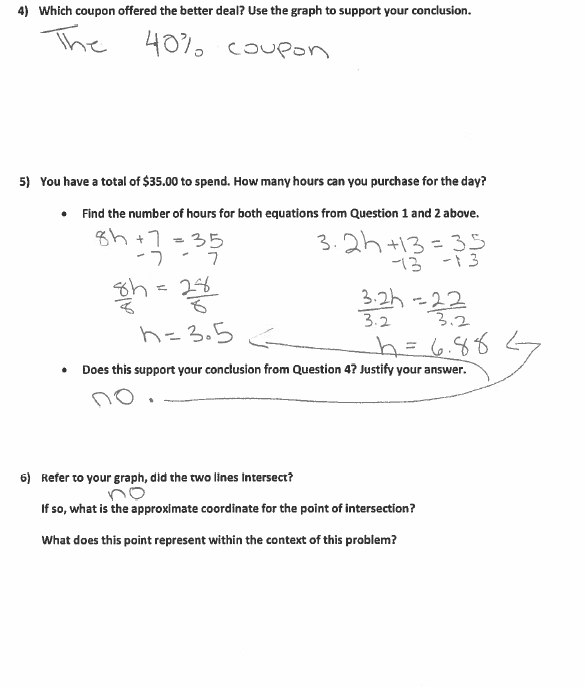 STUDENT E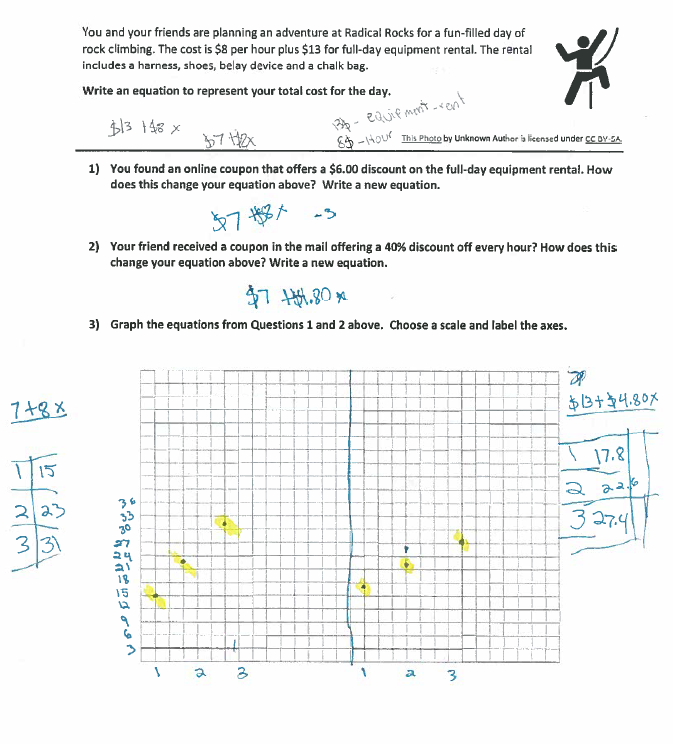 STUDENT E Continued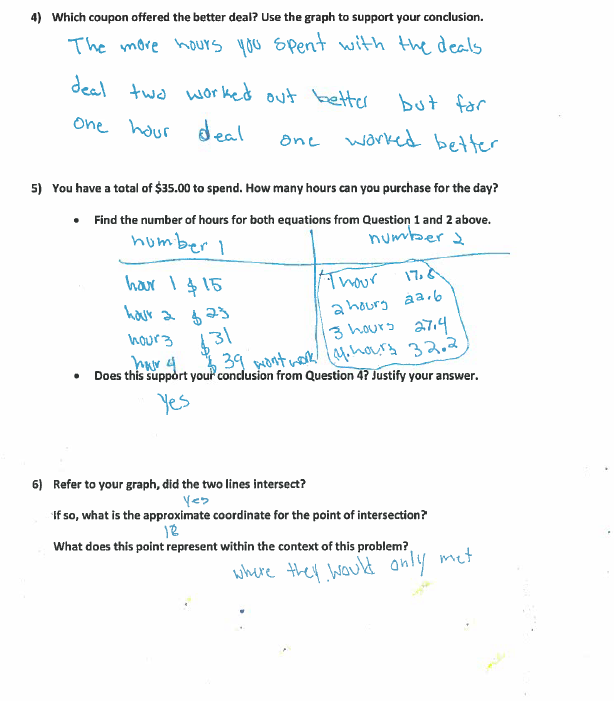 STUDENT F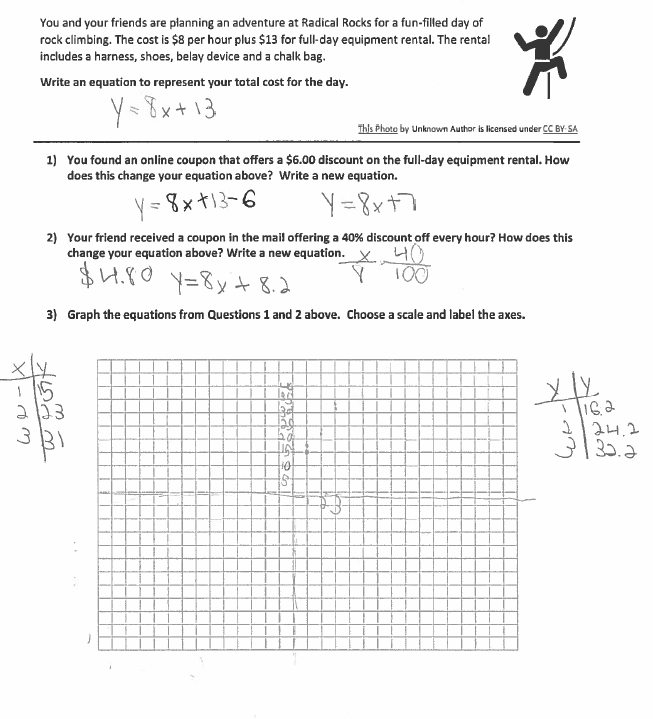 STUDENT F Continued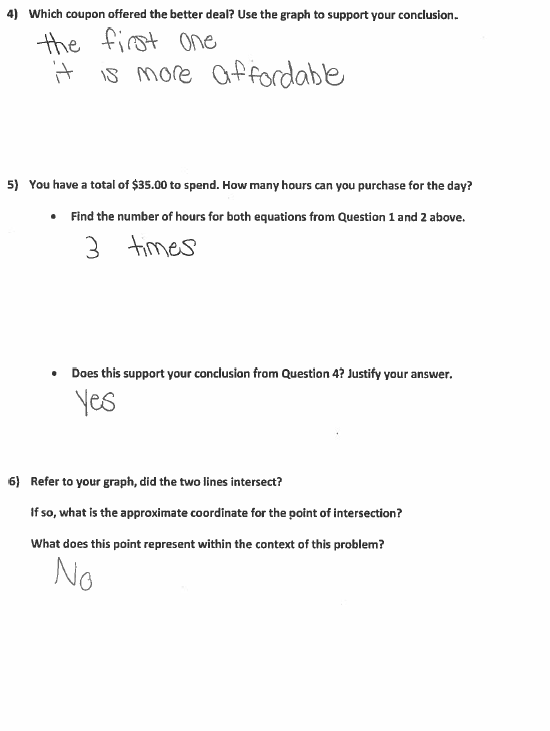 